Edital n. 010/2023A Comissão Especial para o processo de escolha dos membros do Conselho Tutelar, constituída pelo Conselho Municipal dos Direitos da Criança e do Adolescente do Município de Vitor Meireles - SC na forma da Resolução n. 004/2023, torna público o resultado da eleição dos membros do Conselho Tutelar do Município de Vitor Meireles, realizada no dia 1º de outubro de 2023.Fica aberto o prazo de 24 horas, a contar da publicação do presente Edital, para que sejam apresentados recursos contra o resultado publicado, na forma prevista no art. 5° da Resolução n° 004/2023.A homologação final do resultado da eleição dar-se-á após a análise dos recursos apresentados no prazo legal.Vitor Meireles, 02 de outubro de 2023.Leonice MorgenrothPresidente da Comissão EspecialConselho Municipal dos Direitos da Criança e do Adolescente. 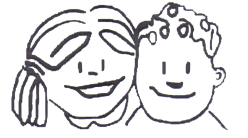 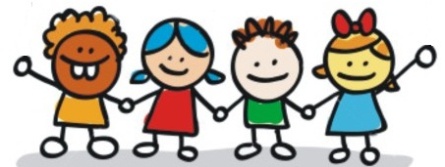      VITOR MEIRELES - SC       TitularesTitularesTitularesTitularesClassificaçãoNome do CandidatoN. do candidatoTotal de votos1o Ryse Alves dos Santos192482oDjonata Alves da Silva052113oAdemir Fiamoncini011374oLeandro Dieferson Fernandes081145oLeide Francine dos Santos0991SuplentesSuplentesSuplentesSuplentesClassificaçãoNome do CandidatoN. do candidatoTotal de votos6oPatrícia Bertotti18837oLuzia Manzoti17758oCleidi Cardoso04689oElair Rodrigues Pereira066710oBu Cutscho03 6211ºLuciana Darolt165512ºAriane Roberta Cunha023213°Loreni Tele Vanhecu Teie102714°Zenilda Maciel Rodrigues202515°Eliane Tchuclá Namblá0703